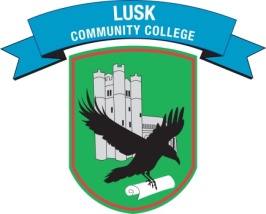 Minutes of Parents Association Lusk Community College Parents Association8th Annual General Meeting over TEAMS (Host: Principal Pat Cole)Wednesday 17th of November (7.00pm) 2021In attendance: Aoife McGoldrick(Chair), Tricia Lynch(Dep Chair), Ian Byrne(Secretary), Aine Cunningham(Dep Secretary), Bernice Corless(Treasurer/Parent Rep), Gabriel Kelly(Parent Rep), Claire Handley, Eileen Doyle, Lisa O’Brien, Paul McNally, Cate Monaghan, Audrey Kavanagh, Robert Hartigan, Michelle Condren, Liz Dennis, Beata Laczek, Maureen Gaffney, Laura Robinson, Pat Cole (Principal), Eamon McBride, John Shaul, R (Guest), Rory, Edgaras Kondrackas, Sam, Jennifer, Maame Offeibea, Olubukonla Akanbi, Petrolinar, Olubunmi, Alexandru Burla, Mary McLoughlin.Apologies: Josephine Lara (Deputy Treasurer), Anna Corr Interested in Volunteering/Committee: Alexandru Burla (Com), Mary McLoughlin (Vol)Secretary opened meeting welcoming parents and Principal.  Invited attendees to Volunteer/Committee using Chat (explained how to get Chat).  Roles given at 1st PA meeting next week Wed 24/11.  Secretary mentioned the previous AGM minutes and the Chair proposed and the Dep Chair seconded them.  The Chair went through the AGM Presentation explaining what the PA did, achievements to date and what they were not supposed not do.  Went through role of Chair, PA future plans, secretary’s report and role.Bernice gave Treasurers report, went through PA Committee Financial Statement Closing Bal €224.67.Gabriel gave the Parent Reps report.Principal (Pat Cole) gave a report.  Thanked PA and BOM for their support.  Mentioned the Challenges being faced (students anxiety, learning needs, COVID-19) and how students and staff have been outstanding.  Happy with new school building.  Adult Education class starting before xmas.  Thanked Sponsors and Lusk2020 Committee.  Demand more than available places as school reaches 1000 capacity in Sept 2022.Aoife introduced the committee members, explained that they have all stepped down and their roles would be appointed at the first PA Meeting next week 24th Nov 2021. Tricia gave an introduction to the speaker Dr Lucy Michael. Dr Lucy Michael talked on Equality, Diversity and Inclusion (EDI) for 35mins and took chat questions at the end.  She started by commending the school for it’s efforts to engage with the Community e.g. Lusk2020. Racism rising in Irish schools and Fingal in particular.  School is accountable to the community for student welfare.  Diversity matters.  99% white teaches while 85% white population in Ireland.  Experience across schools different as some are more diverse than others and little opportunity to exchange good practice.  W.r.t. Racism bystanders behaviour is as important as the perpetrator – staying silent endorses it.  Teachers aren’t adequately spotting racism in class and white teachers are 5 times less likely to spot it as non-white teachers.  Needs WHOLE school approach (Principal, Teachers, PA) – Teacher training and forum to voice concerns.  Ethnic minority parents don’t report RACISM until really serious due to trying to fit in.  It’s in our Community so It’s in our School!  Online negative fake news of ethnic minorities being believed.  6 Steps for Good Practice in our Education System are:Leadership by Principal, Staff and PAInternal and External Messaging on Racism, Homophobia and AbleismSupport by the school for staff to access training and a discussion spaceUse Community expertise and build community relationshipsCreate Accountability for ourselves – don’t remain silentSupport by wider relationships with Community groupsDate 		Transaction		Description		Cr		Dr	Total15/03/21	Opening Balance							€741.0213/03/21	Withdrawal		Zeeko				€356.30	13/03/21	Interest						€1.95			€386.6724/05/21	Withdrawal		Demand (muffins)		€175.00	€211.6711/09/21	Lodgement		Applegreen(162.00)	13.00			€224.6717/11/21	Closing Balance								€224.67*An Post Savings Account with 3 Signatories: 	Chair, Treasurer and Deputy Treasurer Membership of the Current Parents Association 2020/21Lusk CC Parents Association Treasurers ReportAoife Mc GoldrickChairTricia LynchDeputy ChairIan ByrneSecretaryAine CunninghamDep SecretaryBernice CorlessTreasurer & Parent rep School BoardJosephine LaraDep TreasurerGabriel KellyParent rep School Board Lisa O’BrienPA memberAnna CorrPA member  Cate MonaghanPA memberPaul McNallyPA memberAudrey KavanaghPA memberBob HartiganPA memberClaire HandleyPA memberEileen DoylePA memberMichelle CondrenPA memberSelena KavanaghPA memberSusan MoorePA memberLiz DennisPA memberBeata LaczekPA memberEamon McBridePA member